Министерство общего и профессионального образования Ростовской областиГосударственное бюджетное профессиональное образовательное учреждение Ростовской области «Ростовский индустриально-полиграфический техникум» (ГБПОУ РО «РИПТ»)_______________________________________________________________________________Задание на 22.01.2021Гр. 25ПМ. 02 Ручная дуговая сварка (наплавка, резка) плавящимся покрытым электродом.Тема: Ручная дуговая сварка различных типов сварных соединений во всех положениях сварного шва. Задача: Составить операционную карту на выполнение сварочных работ.Размеры пластин 300 мм*100 мм (Толщина указана в таблице)Операционная карта — это письменная инструкция (указание) для выполнения изделия в целом. В этой карте определена последовательность выполнения трудовых операций по изготовлению детали или всего изделия. Поэтому она и называется операционной.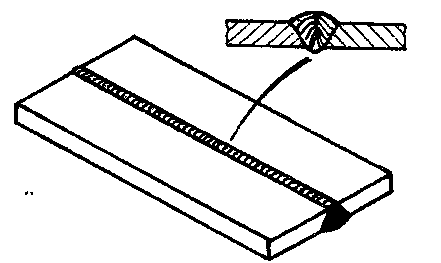 Для каждой операции указывают способы ее выполнения (приемы), необходимые инструменты и приспособления. В операционной карте приводят также чертеж или технический рисунок детали, эскизы на каждую операцию.Работая по операционной карте, вы лучше усвоите последовательность изготовления изделия, быстрее научитесь трудиться самостоятельно. ЭМаршрутная карта - это документ, предназначенный для маршрутного или маршрутно-операционного описания технологического процесса или указания полного состава технологических операций.При операционном описании изготовления или ремонта изделия (составных частей изделия), включая контроль и перемещения по всем операциям различных технологических методов в технологической последовательности с указанием данных об оборудовании, технологической оснастке, материальных нормативах и трудовых затратахГОСТ 3.1705-81 Единая система технологической документации (ЕСТД). Правила записи операций и переходов. СваркаНастоящий стандарт устанавливает правила записи технологических операций и переходов сварки в документах, применяемых для описания технологических процессов и операций изготовления деталей и сборочных единиц (далее - документы).ГОСТ 3.1118-82 Единая система технологической документации (ЕСТД). Формы и правила оформления маршрутных картНастоящий стандарт устанавливает формы и правила оформления маршрутных карт, применяемых при разработке технологических процессов изготовления или ремонта изделий в основном и вспомогательном производствах. ПРИМЕРМастер П/О                                                  Дьяченко Р.А.                                                                                21.01.2022№ п/пФИО обучающихсяМатериалТолщинаТип соединенияПоложение1Анохин Д.В.сталь 09г2с6ТавровоеГоризонтальное2Атаев К.А.сталь 09г2с8СтыковоеВертикальное3Атаев Р.А.сталь 09г2с10НахлесточноеНижнее4Барабаш В.В.сталь 09г2с12УгловоеПотолочное5Боровой Д.А.сплав АМГ66УгловоеГоризонтальное6Веверица Д.А.10Х13Н17М3Т8УгловоеВертикальное7Войнов В.Э.сталь 09г2с10УгловоеНижнее8Голубенков М.И.сплав АМГ612ТавровоеПотолочное9Градусов А.В.сталь 09г2с6СтыковоеГоризонтальное10Есипов П.Е.сталь 09г2с8ТавровоеВертикальное11Зинин Р.Н.сплав АМГ610НахлесточноеВертикальное12Ивлев И.С.сталь 09г2с12ТавровоеНижнее13Испирян П.Л.сталь 09г2с6НахлесточноеГоризонтальное14Калякин А.В.10Х13Н17М3Т8ТавровоеВертикальное15Кожухов А.Н.сталь 09г2с10СтыковоеНижнее16Крохин С.С.сталь 09г2с12СтыковоеПотолочное17Махнев Н.Е.сталь 09г2с6ТавровоеГоризонтальное18Миндибаев Р.А.сплав АМГ68НахлесточноеВертикальное19Некрасов А.С.10Х13Н17М3Т10ТавровоеНижнее20Родионов А.И.сталь 09г2с12НахлесточноеПотолочное21Родионов Е.И.0Х13Н17М3Т6ТавровоеГоризонтальное22Савельев С.М.сплав АМГ66ТавровоеВертикальное23Цветков Д.Р.Шсталь 09г2с10ТавровоеГоризонтальное24Шнайдер В.В.сталь 09г2с8ТавровоеВертикальное25Элларян Д.Г.сталь 09г2с6ТавровоеНижнееНеобходимо произвести сварку двух пластин из стали 09г2с,толщиной 12мм.,соединение стыковое, положение-вертикальное .Необходимо произвести сварку двух пластин из стали 09г2с,толщиной 12мм.,соединение стыковое, положение-вертикальное .Необходимо произвести сварку двух пластин из стали 09г2с,толщиной 12мм.,соединение стыковое, положение-вертикальное .Необходимо произвести сварку двух пластин из стали 09г2с,толщиной 12мм.,соединение стыковое, положение-вертикальное .Необходимо произвести сварку двух пластин из стали 09г2с,толщиной 12мм.,соединение стыковое, положение-вертикальное .№ Выполняемая операцияНеобходимое оборудование, инструменты и СИЗДействия, режимыВремя1Одевание спецодеждыКостюм сварщика, спец обувь, краги, маскаОдеть костюм, обувь, убедится в чистоте светофильтра (при необходимости заменить)5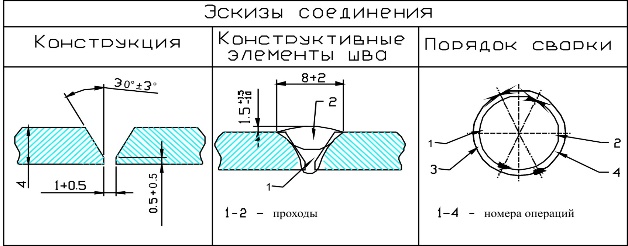 ХВыполнение сварки пластин в вертикальном положенииСварочный аппарат ТД 500, электроды УОНИ-13/55 3ммВключить сварочный аппарат, установить в электрододержатель электрод d=3мм, подобрать режим сварки - 120А, возбудить дугу. Отработать режим сварки на вспомогательной пластине. Выполнить сварку пластин в сборе в вертикальном положении сварного шва. Техника сварки «снизу-вверх с отрывом с колебаниями полумесяц»ХХСнятие спецодеждыКостюм сварщика, спец обувь, краги, маскаПовесить костюм на вешалку, протереть светофильтр и убрать Маску на складВыполнил Иванов И.И. Гр.25Выполнил Иванов И.И. Гр.25Выполнил Иванов И.И. Гр.25Выполнил Иванов И.И. Гр.25Выполнил Иванов И.И. Гр.25